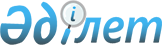 О внесении изменений и дополнений в постановление акимата города Экибастуза от 6 февраля 2009 года N 68/2 "О социальной помощи отдельным категориям граждан города Экибастуза на 2009 год"
					
			Утративший силу
			
			
		
					Постановление акимата города Экибастуза Павлодарской области от 14 августа 2009 года N 497/8. Зарегистрировано Управлением юстиции города Экибастуза Павлодарской области 17 сентября 2009 года N 12-3-242. Утратило силу в связи с истечением срока действия (письмо акимата города Экибастуза Павлодарской области от 7 мая 2010 года N 3-05/74)      Сноска. Утратило силу в связи с истечением срока действия (письмо акимата города Экибастуза Павлодарской области от 07.05.2010 N 3-05/74).

      В соответствии с подпунктом 14 пункта 1 статьи 31 Закона Республики Казахстан "О местном государственном управлении и самоуправлении в Республике Казахстан", на основании решения Павлодарского областного маслихата (очередная XVI сессия, IV созыв) от 24 июля 2009 года N 219/16 "О правилах присвоения звания "Почетный гражданин Павлодарской области (города, района)" и решения Экибастузского городского маслихата (очередная XVI сессия, IV созыв) от 25 апреля 2009 года N 169/16 "Об оказании социальной помощи обучающимся для льготного проезда на внутри-городском пассажирском транспорте (кроме такси) по городу Экибастузу", в целях оказания социальной помощи отдельным категориям граждан, акимат города Экибастуза ПОСТАНОВЛЯЕТ:



      1. Внести в постановление акимата города Экибастуза от 6 февраля 2009 года N 68/2 "О социальной помощи отдельным категориям граждан города Экибастуза на 2009 год" (зарегистрировано в Реестре государственной регистрации нормативных правовых актов под N 12-3-217, опубликовано в газетах "Отарқа" и "Вести Екибастуза" от 12 февраля 2009 года N 7) (далее – Постановление), с внесенными дополнениями и изменениями постановлениями акимата города Экибастуза от 2 июня 2009 года N 316/6 "О внесении дополнений и изменений в постановление акимата города Экибастуза от 6 февраля 2009 года N 68/2 "О социальной помощи отдельным категориям граждан города Экибастуза на 2009 год" (зарегистрировано в Реестре государственной регистрации нормативных правовых актов под N 12-3-232, опубликовано в газетах "Отарқа" от 11 июня 2009 года N 24 и "Вести Екибастуза" от 18 июня 2009 года N 25) и от 29 июня 2009 года N 353/7 "О внесении изменений в постановление акимата города Экибастуза от 6 февраля 2009 года N 68/2 "О социальной помощи отдельным категориям граждан города Экибастуза на 2009 год" (зарегистрировано в Реестре государственной регистрации нормативных правовых актов под N 12-3-235, опубликовано в газетах "Отарқа" и "Вести Екибастуза" от 23 июля 2009 года N 30), следующие изменения и дополнения:



      1) подпункт 12 пункта 2 Постановления исключить;

      2) в подпунктах 5 и 6 пункта 3 Постановления цифру "12" исключить;

      3) в подпункте 8 пункта 3 Постановления слова "за исключением одиноких, получающих жилищную помощь" исключить;

      4) в подпункте 14 пункта 3 Постановления слова и цифры "6 курса" заменить словами "последних курсов";

      5) в подпункте 22 пункта 3 Постановления слова и цифры "беременным женщинам из малообеспеченных семей, из многодетных семей на 4-го и более ребенка, женщинам, проживающим в сельской местности, с первой беременностью при условии постановки на учет до 12 недель" заменить словами и цифрами "по беременности женщинам, проживающим в сельской местности; при условии постановки на учет в сроке беременности до 12 недель: женщинам из малообеспеченных семей, из многодетных семей на 4-го и более ребенка, первородящим";

      6) в подпункте 5 пункта 4 Постановления цифру "12" исключить;

      7) пункт 2 Постановления дополнить подпунктом 37 следующего содержания:

      "37) лица, нуждающиеся в проведении гемодиализа";

      8) подпункт 13 пункта 3 Постановления дополнить абзацем следующего содержания:

      "для социальной помощи в оплате стоимости проезда на внутри-городском пассажирском транспорте (кроме такси) студентам высших учебных заведений, учащимся колледжей и профессиональных школ города Экибастуза из малообеспеченных семей, детей сирот и детей, оставшихся без попечения родителей, а также студентам, получающим социальную помощь для оплаты обучения в колледжах города Экибастуза - заявление студента с указанием номера лицевого счета в почтовом отделении акционерного общества "Казпочта" или банках второго уровня, копии книги регистрации граждан, копии удостоверения личности и регистрационного номера налогоплательщика, справка с места учебы";

      9) пункт 3 Постановления дополнить подпунктом 25 следующего содержания:

      "25) для категории, указанной в подпункте 37 – для оплаты расходов за проезд в казенное государственное коммунальное предприятие "1 городская больница" города Павлодара и обратно к месту постоянного проживания – заявление с указанием номера лицевого счета в почтовом отделении акционерного общества "Казпочта" или банках второго уровня, регистрационного номера налогоплательщика, копии книги регистрации граждан, копии удостоверения личности и выписки о получении курса гемодиализа, использованные проездные билеты на автомобильный или железнодорожный транспорт до пункта назначения и обратно к месту постоянного проживания.

      При повторном обращении в течение года – заявление, копия выписки о получении курса гемодиализа, использованные проездные билеты на автомобильный или железнодорожный транспорт до пункта назначения и обратно к месту постоянного проживания";

      10) подпункт 13 пункта 4 Постановления дополнить абзацем следующего содержания:

      "студентам высших учебных заведений, учащимся колледжей и профессиональных школ города Экибастуза из малообеспеченных семей, детей сирот и детей, оставшихся без попечения родителей, а также студентам, получающим социальную помощь для оплаты обучения в колледжах города Экибастуза - ежемесячная социальная помощь в размере 50% от стоимости полного проездного билета для проезда на внутри-городском пассажирском транспорте (кроме такси) по городу Экибастузу";

      11) пункт 4 Постановления дополнить подпунктом 27 следующего содержания:

      "27) для категории, указанной в подпункте 37 – оплата расходов за проезд в казенное государственное коммунальное предприятие "1 городская больница" города Павлодара и обратно к месту постоянного проживания в размере фактической стоимости проезда".



      2. Настоящее постановление вводится в действие по истечении десяти календарных дней после дня его первого официального опубликования и распространяется на правоотношения, возникшие с 1 января 2009 года, за исключением подпункта 3 пункта 1, который вводится в действие с 1 апреля 2009 года и подпунктов 1, 2, 6, 7, 9, 11 пункта 1, которые вводятся в действие с 1 августа 2009 года.



      3. Финансирование социальных выплат осуществляется в рамках городского бюджета на 2009 год.



      4. Контроль за исполнением настоящего постановления возложить на заместителя акима города Экибастуза Тулеубаева С.С.      Аким города Экибастуза                     Н. Набиев
					© 2012. РГП на ПХВ «Институт законодательства и правовой информации Республики Казахстан» Министерства юстиции Республики Казахстан
				